Классный час «Особые люди» посвящённый Международному Дню инвалидов.Цель:Сформировать представление об "особом ребенке".Познакомить с некоторыми проблемами детей-инвалидов.Развивать чувство эмпатии к людям с ограниченными возможностями здоровья (ОВЗ). Сформировать представление о здоровье как ценности человеческой жизни.Воспитывать чувство ответственности за свое здоровье, здоровье своих близких, окружающих и готовность воспринимать здоровье как ценность человеческой жизни. Оборудование: компьютер, мультимедийное оборудование, презентация, вырезанные сердечки (по количеству детей), фломастеры, 2 ленты, 2 платка.Учитель:  Слайд № 3 "Здравствуйте!" Любую нашу встречу мы начинаем именно этими словами. И все вы знаете, что означают они не только приветствие, но и пожелание здоровья тому, к кому обращены.  Слайд №4  Здоровье очень важно для человека. Здоровье - это подарок судьбы. Необходимо научиться  беречь и уважать этот дар. Именно поэтому уже с раннего детства мы учимся  не просто приветствовать людей, а желать им здоровья. Желая другим - желаем и себе. Но всегда ли только от нашего желания зависит наше здоровье и здоровье окружающих?Все мы разные! Слайд №5К сожалению, на нашей планете есть немало людей   обделенных   физическим здоровьем, т.е. эти люди  инвалиды  или с  рождения или в результате перенесенной  болезни или  травм. Слайд №9Кто же это такие - инвалиды? (Ответы)Инвалиды - это люди, возможности здоровья которых настолько ограничены заболеванием или увечьем, что они не могут обходиться без посторонней помощи и помощи государства. Слайд №11В "Большом энциклопедическом словаре" написано: "Инвалид (от лат. invalidus - слабый, немощный) - лицо, частично или полностью утратившее трудоспособность".- А вы сами видели когда-нибудь таких людей в нашем городе, в других местах? (Ответы) Да, действительно, они есть. Просто мы не всегда замечаем их. В нашем городе  таких людей  много. Это и взрослые и дети.В немецком языке есть понятие "Sonderkind" (зондер кинд) - особый ребенок и его в равной степени применяют как к талантливым детям, так и к детям-инвалидам. Мы тоже называем таких ребят "особые дети". Слайд №12Вопросы для обсуждения: Бывают ли опасные для здоровья профессии, приводящие к инвалидности? (Ответы детей)Какие опасности подстерегают нас в жизни, в быту? (Ответы детей)     Некоторые виды профессий связаны с опасностью для здоровья: подводные, химические, связанные с большим напряжением, вибрацией, радиацией и другие. Представители почти всех профессий в большей или меньшей степени подвержены каким-либо опасностям. Все виды большого спорта, балет, цирк тоже очень травмоопасны. Слайд №13    И в жизни, в быту подстерегают нас опасности: электричество, кипяток, большая высота многоэтажек, автомобили. Но люди часто или не задумываются или просто рискуют: перебегают дорогу в неположенном месте или на красный свет светофора, купаются в незнакомых местах или в слишком холодной воде, переходят речки по тонкому льду, дерутся и много чего другого делают, не берегут самое ценное, что есть у нас - жизнь и здоровье. Слайд №17Кроме этого, в мире происходят катастрофы и аварии: авто- и авиа-катастрофы, пожары, аварии на заводах, землетрясения, ураганы, наводнения и т.п. После военных действий тоже появляются инвалиды вследствие ранений и контузий. Случается, что человек заболевает. Но не все болезни пока еще подчинились врачам. А есть врачи, которые недобросовестно относятся к своим обязанностям. Слайд № 20 Всего два месяца было маленькой пациентке Краснодарской детской больницы Сонечке Куливец, когда из-за неправильно сделанной инъекции, девочке пришлось ампутировать ручку. Эта трагедия потрясла всю страну. И, чтобы такое не повторялось, вы должны очень хорошо учиться и стать дисциплинированными работниками. Ведь в ваших руках окажутся и ваши судьбы, и судьбы других людей.А иногда случается и так: малыш рождается уже нездоровым. Слайд № 21Практические упражнения1. - Мы много говорим сегодня о здоровье. Здоровье - это движение. Давайте и мы немного подвигаемся. Сейчас я попрошу вас встать 2-3 человек, закрыть глаза и представить себя в темной незнакомой комнате. А теперь будьте предельно внимательны и осторожны, выполняя мои команды.         Команды: сделать шаг вправо, два шага вперед, шаг влево, шаг назад, присесть, повернуться влево, шаг назад, еще раз повернуться влево, шаг вправо и вперед, повернуться вокруг себя.         Не открывая глаз, ответьте, пожалуйста, где вы находитесь, куда пришли? А прийти вы должны были туда, откуда начали движение. Рефлексия:Откройте глаза. Получилось ли прийти в нужную точку? Что вы чувствовали, двигаясь с закрытыми глазами? (Варианты ответов могут быть неожиданными: от страха до интереса).        2. Приглашаются 2 человека.  С закрытыми глазами нарисуйте на доске дом.Рефлексия:-  Что почувствовали? О чем подумали? Трудно ли было выполнять задания?       3.  Вы все хотя бы раз бывали в кинотеатре, сидели в зрительном зале.- Как вы думаете,  в  зрительный зал  могут прийти  люди, у которые не видят глазами?   (ответы детей) Эти люди могут прийти в зрительный зал, но они смогут только слушать, а  не смотреть.        4. Предлагаю выполнить ещё одно задание  « Принеси предмет закрытыми глазами»  - Подойдите  кто-то один,  завяжите глаза. А  теперь подойдите к  книжному шкафу и возьмите  книгу с 3- ей полки. Принеси её мне.Рефлексия: Что испытывали, при выполнении, этого задания?    Хотелось ли вам снять повязку и  открыть глаза?Учитель:   Слайд № 24  - Вот так чувствуют себя в нашей жизни люди с проблемами зрения. Существует специальная азбука - азбука Брайля, Слайд № 25 чтобы эти люди тоже могли читать, обучаться, общаться. В основе ее стоит выпуклое шеститочие: комбинациями точек обозначаются и буквы, и цифры, и нотные знаки. - А как вы думаете, могут ли слепые люди работать? (ответы детей)Есть «Общество слепых», где люди не имея  зрения изготавливают вещи общего потребления (крышки, выключатели,  розетки).   - Согласны ли вы, что с дружеской помощью таким людям было бы намного комфортнее, надежнее? ( ответы детей).Учитель:  - А как живут люди с проблемами слуха? Ведь на улице они не слышат гудков автомобилей, их не окликнешь, не предупредишь об опасности издали. В лесу мы "аукаем", чтобы не потерять друг друга, а как они? Слайд № 28   А они общаются жестами, это - жестовая речь. Поэтому таким людям необходимо видеть руки и лицо собеседника. Иногда неслышащие люди могут понять и наш язык - по специальной программе Эмилии Леонгард в "Центре слуха" города Набережные Челны их обучают считывать слова с губ говорящего собеседника и даже говорить. Я неслышно произнесу вам несколько слов - попробуйте понять меня. А теперь каждый желающий может сказать нам пару фраз. (Дети пробуют говорить неслышно и угадывать сказанное.)- А если человек лишен и зрения и слуха? Как общаться тогда? А тогда необходим контакт "ладонь в ладонь". Тогда пальцы "говорящего" пишут слово из букв в ладошке "слушателя". Буквы эти особенные. Такой набор "букв" называется дактильной азбукой. (показываются "буквы" дактильной азбуки). Сложно? А ведь нужно жить, учиться, работать. Слайд № 30  Такие дети учатся под Москвой в Загорской специальной школе-интернате. Школа эта - одна на всю страну. Четверо ее выпускников стали докторами наук. Слайд №31-34  Одна из таких людей Ольга Ивановна Скороходова.В возрасте пяти лет вследствие заболевания менингитом Оля полностью лишилась зрения и начала постепенно терять слух. Примерно до 11—13 лет слышала громкую речь на правое ухо, но к 14 годам совсем оглохла. В 1922 году после смерти матери её направили в Школу слепых в Одессе. В 1925 году слепоглухая и почти уже немая Оля попала в школу-клинику для слепоглухонемых детей в Харькове, которую основал профессор И. А. Соколянский. Под его присмотром у девочки восстановилась устная речь, она начала вести записи по самонаблюдению.В 1947 году вышла её книга «Как я воспринимаю окружающий мир», которая вызвала исключительный интерес к дефектологии. Этот литературный труд был отмечен премией К. Д. Ушинского. В 1954 году книга была дополнена второй частью и опубликована под названием «Как я воспринимаю и представляю окружающий мир», в 1972 году также дополнена и издана под названием «Как я воспринимаю, представляю и понимаю окружающий мир».В 1948 году Скороходова стала научным сотрудником (позднее старшим научным сотрудником) НИИ дефектологии АПН СССР. Здесь Ольга Ивановна проработала до конца своей жизни.Динамическая паузаСлайд № 35  - Люди, которые не слышат, понимают окружающий мир с помощью мимики и жестов. И чтобы почувствовать на себе как это не просто, предлагаю: Встать на ноги, повернутся друг к другу, посмотреть в глаза партнеру, взять его за руку так, чтобы он почувствовал ваше доброе отношение к нему.Рефлексия- Поднимите руку, кто почувствовал  доброе отношение к себе. Я рада, что вы сумели передать свои чувства  другому.Учитель:  Слайд № 36 - Есть люди, у которых нет руки или ноги, или обеих рук и ног, или руки и ноги совсем не слушаются своего хозяина. Люди, у которых нет ног, чаще всего, передвигаются на инвалидных колясках. Слайд № 37  Они вынуждены постоянно пользоваться посторонней помощью. Представьте свое утро со связанными руками: как умываться, завтракать, одеваться? Практические упражнения         5.  - Почувствовать на себе как трудно таким людям сделать, то что для нас не составляет труда, поможет одно упражнение. Подойдите ко мне 2 человека. Сейчас, я, одну вашу руку ленточкой привяжу к туловищу. А вы с помощью одной руки попробуйте надеть на себя пиджак.        Рефлексия:- Что испытывали? Что хотелось сделать?А верите ли вы, что такие люди участвуют в соревнованиях, танцуют, рисуют?  И зря не верите. Слайд № 39Есть еще много заболеваний, которые мешают жить человеку полноценной жизнью.Поднимите руку те, кто продал бы за миллион долларов свою ногу, руку, глаза?За какую сумму вы согласились бы потерять свой слух?Учитель: - Ребята сегодня  мы с вами говорили о людях с ограниченными возможностями, инвалидах, многие из вас  ощутили  на себе, выполняя различные задания, как трудно порой жить  людям инвалидам.3 декабря –международный День Инвалидов.
Международный день инвалидов был установлен 3 декабря Генеральной Ассамблеей ООН  в 1992 году. Тогда же организация призвала государства, входящие в ООН, проводить всевозможные мероприятия, для того чтобы способствовать включению инвалидов в общественную жизнь.. Слайд №46-54- Я,  думаю, что вы станете добрее, внимательнее, отзывчивее. Чтобы хоть как-то помочь им. В течении занятия,  по вашим глазам, мне стало понятно, что всё услышанное, увиденное  тронуло ваши сердца. Хочется добавить, что каждый  инвалид желает, чтоб к нему относились как к полноценному человеку. И как сказал один из таких людей: « Мы чувствуем себя нормально, как и все другие люди, инвалидами нас делает – отношение людей к нам.Итог классного часа.- Что такое здоровье? Что означают слова "особый ребенок", "дети с ограниченными возможностями здоровья", инвалид? Надо ли беречь свое здоровье и здоровье окружающих? Что нужно делать, чтобы быть здоровым? Что такое здоровый образ жизни?Вывод: Беречь здоровье необходимо, так как у здорового человека больше возможностей и сил для достижений своих целей, исполнения мечты, общения и т.д. Чтобы беречь здоровье необходимо заниматься спортом, не курить, не употреблять наркотики и алкоголь, соблюдать режим. Выполнять советы врачей, чтобы не затягивать болезни. Сохранять и улучшать экологию. Нужно вести здоровый образ жизни.- Кто согласен с тем, что «Доброта спасет мир»?  Доброта- вещь удивительная, она, как ни что сближает. Доброта спасает от одиночества и душевных ран. Вас я друзья, не о чем не прошу, просто будьте добры. Если вы хотите сеять добро вокруг себя, тогда возьмите сердечки, которые лежат у вас на столах, и напишите на них, то, что ближе вашей душе, то что вы хотите сказать  инвалидам. Вы  можете воспользоваться надписями на доске Слайд № 56 или придумать свой вариант. ( на доске записано: я- хочу помочь вам, я переживаю за вас, я поддержу вас в трудную минуту).  У кого сердечки будут готовы,  прикрепите  их  на доску. - Я думаю, то,  что вы все  на сердечках написали добрые, хорошие слова поддержки и это  может означать, что  время, проведенное на занятие,  не прошло для вас даром.Школа – лицей №1Классный час На тему: « Особенные люди»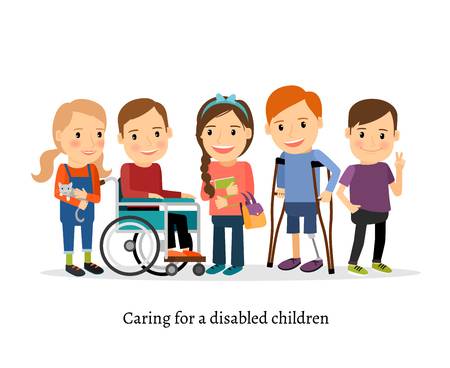 Разработала классный руководитель 5 Б класса: Аверенос Л.В.Каратау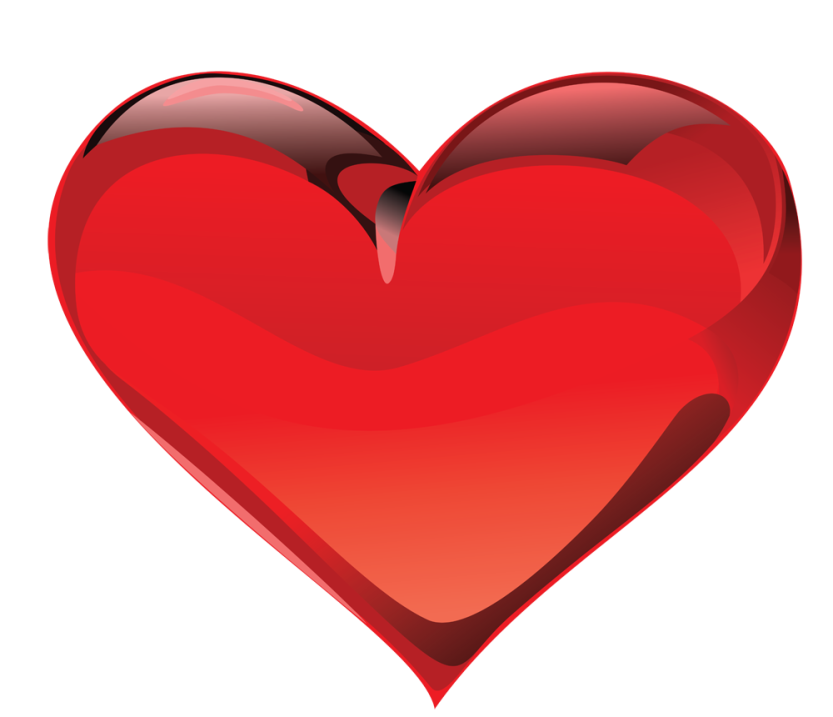 